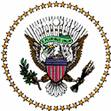 PRESIDENT’S ADVISORY COUNCIL ONDOING BUSINESS IN AFRICAAgendaApril 8, 20159:30 am – 11:30 amWashington, DCWelcome and Opening RemarksDoing Business in Africa UpdateDiscussion of RecommendationsInvestment and Access to CapitalTrade and Supply Chain DevelopmentInfrastructureMarketing and OutreachClosing Remarks and Adjournment